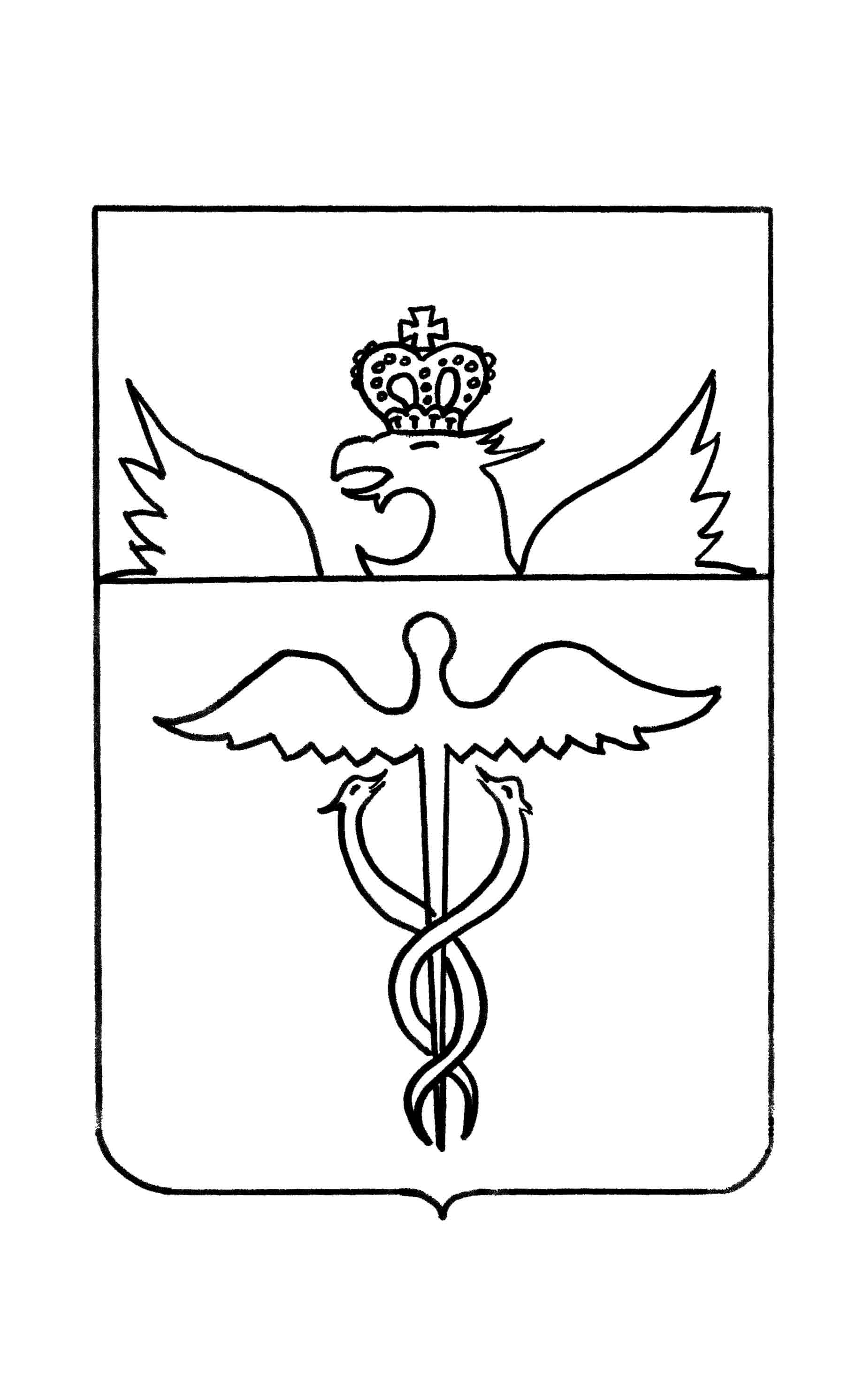   Администрация  Озёрского сельского поселенияБутурлиновского муниципального районаВоронежской областиПОСТАНОВЛЕНИЕот  05 марта 2024г. № 06с. ОзёркиО внесении изменений в постановление  администрации Озёрского сельскогопоселения  Бутурлиновского муниципального района от 13.10.2022г. № 43 «Об утверждениимуниципальной  программы Озёрского сельского поселения Бутурлиновскогомуниципального района Воронежской области«Социальное развитие Озёрского сельскогопоселения Бутурлиновского муниципальногорайона Воронежской области»В соответствии с Федеральным законом от 06.10.2003 г. № 131-ФЗ «Об общих принципах организации местного самоуправления в Российской Федерации», Уставом Озёрского сельского поселения, постановлением администрации Озёрского сельского поселения  от 11.10.2013 г. №  48 «Об утверждении порядка разработки, реализации   и оценки эффективности  муниципальных программ Озёрского сельского поселения Бутурлиновского муниципального района Воронежской области», администрация Озёрского сельского поселенияПОСТАНОВЛЯЕТ:Внести в постановление администрации Озёрского сельского поселения Бутурлиновского муниципального района Воронежской области  от 13.10.2022 года №43 «Об утверждении муниципальной программы Озёрского сельского поселения Бутурлиновского муниципального района Воронежской области «Социальное развитие Озёрского сельского поселения Бутурлиновского муниципального района Воронежской области» изменения, изложив  муниципальную программу в редакции согласно приложению к настоящему постановлению.2. Настоящее постановление опубликовать в официальном периодическом печатном издании «Вестник муниципальных нормативно-правовых актов и иной официальной информации Озёрского сельского поселения Бутурлиновского муниципального района Воронежской области» и разместить на официальном сайте администрации Озёрского сельского поселения Бутурлиновского муниципального района Воронежской области.3.  Контроль за исполнением настоящего постановления оставляю за собой.Глава  Озёрского  сельского  поселения                                         Е.В. ПетроваПриложение к  постановлениюадминистрации Озёрского                                                                              сельского поселения Бутурлиновского муниципального района  Воронежской областиот 05.03.2024г.   № 06МУНИЦИПАЛЬНАЯ  ПРОГРАММАОзёрского сельского поселения Бутурлиновского муниципального района «Социальное развитие Озёрского сельского поселенияБутурлиновского муниципального  района Воронежской области»ПАСПОРТМуниципальной программы Озёрского сельского поселения Бутурлиновского муниципального района«Социальное развитие Озёрского сельского поселенияБутурлиновского муниципального  района Воронежской области»                                   (далее –муниципальная программа)Общая характеристика сферы реализации муниципальной программы           Необходимость благоустройства территорий, в том числе комплексного, продиктована на сегодняшний день необходимостью обеспечения проживания людей в более комфортных условиях. Муниципальное образование «Озёрское  сельское поселение» включает в себя  населенный пункт село Озёрки. Основными строениями являются застройки частного сектора. Имеется значительная протяженность дорог муниципального и регионального значения. Большинство объектов внешнего благоустройства населенного пункта, таких как пешеходные зоны, дороги, инженерные коммуникации и объекты, до настоящего времени не обеспечивают комфортных условий для жизни и деятельности населения и нуждаются в ремонте и реконструкции. Повышение уровня качества проживания граждан является необходимым условием для стабилизации и подъема экономики села.          Увеличение уровня благоустройства территории будет способствовать  позитивным тенденциям в социально-экономическом развитии Озёрского сельского поселения и, как следствие, повышению качества жизни населения. Программный подход к решению проблем социального развития населенного пункта необходим, так как без стройной комплексной системы развития  Озёрского сельского поселения невозможно добиться каких-либо значимых результатов в обеспечении комфортных условий для деятельности и отдыха жителей поселения. Важна четкая согласованность действий администрации и предприятий, обеспечивающих жизнедеятельность поселения и занимающихся социальным развитием села. Без реализации неотложных мер по повышению уровня благоустройства территории нельзя добиться эффективного обслуживания экономики и населения, а также обеспечить в полной мере безопасность жизнедеятельности и охрану окружающей среды.          Реализация программы позволит сформировать на территории поселения условия, благоприятно влияющие на психологическое состояние граждан, повысить комфортность проживания, сформировать активную гражданскую позицию жителей села путем вовлечения граждан в обсуждение и участие в решении вопросов развития территорий. Программа предусматривает улучшение внешнего облика общественных территорий Озёрского сельского поселения.Реализация мероприятия позволит:- повысить уровень технического и эксплуатационного состояния  территории;- сформировать современные зоны  для активной культурной жизни граждан;- обеспечить общественное участие в процессе принятия решений и в реализации проектов комплексного благоустройства территорий;   Программа направлена на:  - создание благоприятного внешнего облика с. Озёрки
- создание условий для улучшения качества жизни населения, обеспечение безопасной, комфортной и эстетически привлекательной среды проживания;
- осуществление мероприятий по обеспечению безопасности жизнедеятельности и сохранения окружающей среды;
- создание условий для преодоления социально-экономического отставания села от других муниципальных образований.Определение перспектив благоустройства муниципального образования позволит добиться сосредоточения средств на решение поставленных задач, а не расходовать средства на текущий ремонт отдельных элементов благоустройства. И в настоящее время органами местного самоуправления при активном участии жителей  сельского поселения, предпринимаются все меры для дальнейшего социального развития Озёрского сельского поселения.  Разработка и реализация муниципальной программы позволит улучшить внешний облик Озёрского сельского поселения, повысить уровень благоустройства и санитарного состояния территорий, комфортного проживания жителей села Озёрки.3. Приоритеты государственной политики в сфере реализации муниципальной программы, цели, задачи и показатели (индикаторы) достижения целей и решения задач, описание основных ожидаемых конечных результатов муниципальной программы, сроков и этапов реализации муниципальной программы	В рамках Федерального закона от 06.10.2003 года № 131-ФЗ «Об общих принципах организации местного самоуправления в Российской Федерации» было проведено изменение существующей территориальной организации местного самоуправления, начато разграничение полномочий между субъектами Федерации и муниципальными образованиями, распределение вопросов местного значения внутри системы местного самоуправления, созданы основы правового регулирования отношений в рамках бюджетного финансирования расходных полномочий органов местного самоуправления и отдельных государственных полномочий, осуществляемых органами местного самоуправления.Поиск нового качества и содержания управления местным развитием привели к появлению новых форм и методов планирования, в том числе программного бюджета, в рамках которого проходит формирование развития муниципальных образований на перспективу в соответствии с имеющимися возможностями и ресурсами, а также определяется последовательность их реализации. Разработанная  муниципальная программа представляет собой систему целевых ориентиров социального развития Озёрского сельского поселения, а также увязанный по целям, задачам, ресурсам и срокам осуществления комплекс мероприятий, обеспечивающий эффективное решение ключевых проблем и достижение целей развития сельского поселения в свете решения полномочий, определенных статьей 14. Федерального закона от 06.10.2003 года  № 131-ФЗ «Об общих принципах организации местного самоуправления в Российской Федерации».Основной целью программы является социальное развитие  Озёрского сельского поселения, обеспечивающее необходимые условия для реализации прав граждан, проживающих на территории села Озёрки, стабильное повышение качества жизни.	Реализация программы позволит решить следующие основные задачи:-    обеспечение противопожарной безопасности; - развитие жилищно-коммунального хозяйства, повышение уровня благоустройства территории сельского поселения;-исполнение обязательств поселения по оказанию мер социальной поддержки отдельным категориям граждан сельского поселения;-территориальное планирование, внесение изменений в генеральный план поселения и правила землепользования и застройки поселения.Оценка эффективности реализации Программы осуществляется на основе использования системы целевых показателей и индикаторов, которая обеспечит мониторинг динамики результатов ее реализации за отчетный период с целью уточнения степени решения задач и выполнения программных мероприятий. По программе определены следующие целевые показатели и индикаторы:- выполнение органами местного самоуправления полномочий по обеспечению первичных мер пожарной безопасности;- содержание дорог, в отношении которых осуществляется обслуживание;- процент освещенности улиц;- площадь территории, в отношении которой осуществляется содержание;- выплата дополнительной муниципальной пенсии.Оценка эффективности реализации Программы по каждому целевому показателю и индикатору проводится путем сравнения фактически достигнутого значения показателя (индикатора) с его целевым значением, утвержденным на год, и определяется по следующей формуле: Эп= Иф* 100 % / Ин, гдеЭп- эффективность реализации Программы по каждому показателю (индикатору);Иф – фактически достигнутое значение показателя (индикатора);Ин – нормативное значение показателя (индикатора), утвержденного Программой.        Основными ожидаемыми результатами исполнения программы являются снижение социальной напряженности, улучшение экологической обстановки на территории Озёрского сельского поселения, повышение качества жизни населения села Озёрки.Срок реализации муниципальной программы: 2023-2030 годы.Перспективы развития поселения во многом зависят от процессов, происходящих на федеральном и региональном уровнях. В этой связи приоритетные направления развития поселения согласуются со стратегическими целями района и  региона. 4. Обоснования выделения подпрограмм и обобщенная характеристика основных мероприятийИсходя из вышеизложенных целей и задач, а также в связи с обособленностью частей сферы реализации программы  сформированы 5 подпрограмм:Подпрограмма «Защита населения и территории от чрезвычайных ситуаций природного и техногенного характера,  пожарная безопасность». Подпрограмма направлена на проведение мероприятий по обеспечению первичных мер  пожарной безопасности.Подпрограмма «Развитие национальной экономики Озёрского сельского поселения». Подпрограмма направлена на внесение  изменений в генеральный план поселения и правила землепользования и застройки,  оказание поддержки безработным гражданам.Подпрограмма «Дорожное хозяйство Озёрского сельского поселения». Подпрограмма направлена на проведение мероприятий по капитальному и текущему ремонту дорог общего пользования местного значения, обеспечение безопасности дорожного движения транспорта, развитие и совершенствование автомобильных дорог.Подпрограмма «Развитие жилищно-коммунального хозяйства на территории Озёрского сельского поселения». Подпрограмма направлена на проведение мероприятий по созданию благоприятных, комфортных и безопасных условий для проживания и отдыха жителей сельского поселения. Подпрограмма «Социальная политика Озёрского сельского поселения». Подпрограмма направлена на проведение мероприятий по повышению качества жизни отдельных категорий граждан  Озёрского сельского поселения.Финансовое обеспечение реализации муниципальной программыФинансовые ресурсы, необходимые для реализации подпрограммы в 2023-2030 годах, соответствуют объемам бюджетных ассигнований, предусмотренным бюджетом Озёрского сельского поселения Бутурлиновского муниципального района Воронежской области на соответствующий период.Программа финансируется за счет бюджета Озёрского сельского поселения и средств областного бюджета.Объем бюджетных ассигнований на реализацию программы из средств бюджета поселения составляет –10 290,58 тыс. рублей, средства областного бюджета – 3 206,16 тыс. рублей, федерального бюджета - 0,00 тыс. рублей.Объем бюджетных ассигнований на реализацию муниципальной  программы по годам составляет (тыс. руб.):Для реализации мероприятий программы возможно привлечение финансовых средств из бюджетов других уровней и внебюджетных источников.6. Анализ рисков реализации муниципальной программы и описание мер управления рисками реализации муниципальной программыК рискам реализации муниципальной программы следует отнести:- недостаточное материально-техническое и финансовое обеспечение полномочий и органов местного самоуправления;- отсутствие надлежащего кадрового обеспечения для реализации полномочий  органов местного самоуправления; - отсутствие системного подхода при перераспределении полномочий между уровнями власти;- возможность возникновения ошибок в выборе приоритетных, наиболее социально значимых проектов и мероприятий муниципальной программы, недостаточная оценка бюджетных средств, необходимых для достижения поставленных целей.Мерами управления внутренними рисками являются:а) планирование реализации муниципальной программы;б) системный мониторинг выполнения мероприятий муниципальной программы;в) своевременная актуализация ежегодных планов реализации муниципальной программы, в том числе корректировка состава и сроков исполнения мероприятий с сохранением ожидаемых результатов мероприятий муниципальной программы.Для управления внешними рисками, в течение всего срока выполнения муниципальной программы, предусмотрено проведение мониторинга и прогнозирования текущих тенденций в сфере реализации программы и при необходимости актуализация плана реализации муниципальной программы.7.Оценка эффективности реализации муниципальной программыОценка эффективности реализации муниципальной  программы будет осуществляться путем ежегодного сопоставления:фактических (в сопоставимых условиях) и планируемых значений целевых индикаторов муниципальной программы (целевой параметр – 100%);фактических (в сопоставимых условиях) и планируемых объемов расходов  бюджета поселения  на реализацию муниципальной программы и ее основных мероприятий (целевой параметр менее 100%);числа выполненных и планируемых мероприятий, предусмотренных  планом реализации муниципальной программы (целевой параметр – 100%)Подпрограмма 1 «Защита населения от чрезвычайных ситуаций природного и техногенного характера, пожарная безопасность».ПАСПОРТ2. Характеристика сферы реализации подпрограммы, описание основных проблем в указанной сфере и прогноз ее развития        Анализ информации о чрезвычайных ситуациях с учетом структуры угроз и динамики их изменений свидетельствует о том, что стихийные бедствия, связанные с опасными природными явлениями и пожарами, а также техногенные аварии являются основными источниками чрезвычайных ситуаций и представляют существенную угрозу для безопасности граждан и экономики сельского поселения.	Проблема заключается в обеспечении снижения рисков чрезвычайных ситуаций путем создания условий безопасной жизнедеятельности и координации действий органов исполнительной власти Озёрского сельского поселения  с предприятиями, организациями и жителями поселения посредством информирования о возможных угрозах чрезвычайных ситуаций и способах защиты.	В результате возникновения чрезвычайных ситуаций разрушительным последствиям подвергается социальная среда обитания человека. Гибнут или серьезно травмируются люди, привлекаются значительные материальные и финансовые ресурсы на ликвидацию последствий чрезвычайных ситуаций, все это сказывается на темпах развития и, как итог - на уровне жизни людей.Эффективное противодействие чрезвычайным ситуациям не может быть обеспечено только в рамках основной деятельности местного самоуправления. Характер проблемы требует наличия долговременной стратегии и применения организационно-финансовых механизмов взаимодействия, координации усилий и концентрации ресурсов.При применении программно-целевого метода осуществляются:-  информационная поддержка и создание инфраструктуры для ситуационного анализа рисков чрезвычайных ситуаций;-  координация действий по поддержанию в необходимой готовности сил и средств реагирования на возможные чрезвычайные ситуации;-  реализация комплекса практических мер, снижающих угрозу возникновение чрезвычайных ситуаций.Приоритеты государственной политики в сфере реализации муниципальной программы, цели, задачи и показатели (индикаторы) достижения целей и решения задач, описание основных ожидаемых конечных результатов муниципальной программы, сроков и этапов реализации муниципальной программы       Приоритеты реализации подпрограммы соответствуют приоритетам, описанным для программы в целом.       Основной целью программы является: обеспечение первичных мер пожарной безопасности в границах сельского поселения, обеспечение необходимых условий для безопасной жизнедеятельности и устойчивого социально-экономического развития поселения.Для достижения поставленной цели предполагается решение ряда первоочередных задач:-развитие системы связи и оповещения;-пропаганда знаний в области защиты населения от чрезвычайных ситуаций на территории сельского поселения;-реализация требований федерального законодательства и иных нормативно-правовых актов в области пожарной безопасности;-софинансирование  деятельности ДПК с. Озёрки.Описание целевых индикаторов и показателей подпрограммы:- Выполнение органами местного самоуправления полномочий по обеспечению первичных мер пожарной безопасности.Ожидаемые результаты реализации подпрограммы:- повышение готовности органов местного самоуправления к выполнению поставленных задач и полномочий  по обеспечению первичных мер пожарной безопасности на территории Озёрского сельского поселения.4. Характеристика основных мероприятий подпрограммы         Для выполнения поставленных задач в ходе реализации подпрограммы необходимо осуществление следующих основных мероприятий:1.Обеспечение  первичных мер пожарной безопасности на территории Озёрского сельского поселения.Финансовое обеспечение подпрограммыФинансовые ресурсы, необходимые для реализации подпрограммы в 2023-2030 годах, соответствуют объемам бюджетных ассигнований, предусмотренным бюджетом Озёрского сельского поселения Бутурлиновского муниципального района Воронежской области на соответствующий период.Реализация подпрограммы осуществляется за счет средств бюджета Озёрского сельского поселения и средств областного бюджета.Объем бюджетных ассигнований на реализацию подпрограммы из средств бюджета поселения составляет – 741,22 тыс. рублей, из средств областного бюджета –  16,00 тыс. рублей.Объем бюджетных ассигнований на реализацию подпрограммы по годам составляет:(тыс. руб.)Оценка эффективности реализации подпрограммыРеализация основных  мероприятий подпрограммы позволит: повысить готовность органов местного самоуправления к выполнению поставленных задач и полномочий, определенных действующим законодательством;  позволит обеспечить информирование населения по вопросам защиты от опасностей, обусловленных чрезвычайными ситуациями, вызванными пожарами.В социальной сфере функционирование системы обеспечит:  повышение безопасности жизнедеятельности населения за счет формирования у него правил поведения при возникновении чрезвычайных ситуаций, вызванных пожарами.В целом в результате реализации подпрограммы будут снижены риски чрезвычайных ситуаций, повысятся безопасность населения и защищенность объектов сельского поселения от угроз пожаров.Подпрограмма 2 «Развитие национальной экономики Озёрского сельского поселения»1. ПАСПОРТмуни                                                         подпрограммы «Развитие национальной экономики Озёрского сельского поселения».Характеристика сферы реализации подпрограммы.	           В соответствии с Федеральным законом от 06.10.2003 № 131-ФЗ «Об общих принципах организации местного самоуправления в Российской Федерации» к вопросам местного значения поселения относятся: градостроительная деятельность и изменения в принятых генеральных планах  поселения. Существует необходимость в проведении  дополнительных изменений  в генеральном плане поселения.Одной из особенностей современной социально-демографической ситуации на территории  сельского поселения  является значительная численность семей и одиноко проживающих граждан трудоспособного возраста, неполных семей, а также семей, в которых один из ее членов является инвалидом, среднемесячный совокупный доход которых ниже величины прожиточного минимума, установленного для этой категории граждан на региональном уровне. Указанные обстоятельства и не снижающаяся востребованность в дополнительной социальной помощи отдельным категориям граждан обуславливают необходимость принятия настоящей подпрограммы, направленной на организацию и предоставление дополнительных мер социальной поддержки отдельным категориям граждан  сельского поселения. Необходимо выделить отдельную категорию граждан – безработные, состоящие на учете в центре занятости населения. По договоренности с центром занятости эта категория граждан принимается администрацией Озёрского сельского поселения на временную работу по благоустройству поселения.Цели, задачи  и сроки реализации подпрограммы.Основные цели подпрограммы:Основной целью подпрограммы является создание условий для повышения благосостояния и уровня жизни отдельных категорий населения  сельского поселения.Для достижения поставленных целей необходимо решение следующих основных задач: исполнение обязательств поселения по оказанию мер социальной поддержки безработных граждан, установленных федеральным и областным законодательством,  нормативно — правовыми актами Озёрского сельского поселения.Основные задачи подпрограммы:- Эффективное использование средств Озёрского сельского поселения.Характеристика основных мероприятий подпрограммы.	Для выполнения поставленных задач в ходе реализации подпрограммы необходимо осуществление следующих основных мероприятий:1. Общеэкономические вопросы.2. Другие вопросы в области национальной экономики.                                                                                                    тыс. рублей4. Характеристика основных мероприятий подпрограммыПодпрограмма включает в себя комплекс мероприятий, направленных на выполнение поставленных задач:1. Подготовка проекта изменений генерального плана Озёрского сельского поселения направлена на  утверждение технического задания по выполнению работ по внесению изменений в генеральный план поселения, которое позволит установить границы села Озёрки.2. Оказание поддержки безработным гражданам (биржа). Реализация указанного мероприятия позволит трудоустроить  граждан Озёрского сельского поселения, состоящих на учете в Центре занятости населения Бутурлиновского района3. Финансовое обеспечение переданных полномочий по решению вопросов местного значения в соответствии с заключенным соглашением по осуществлению градостроительной деятельности (Иные межбюджетные трансферты).                                                  5. Финансовое обеспечение подпрограммы.Реализация подпрограммы осуществляется за счет средств бюджета Озёрского сельского поселения  в 2023-2030г.г. на сумму – 35,15 тыс. рублей, в том числе:                        2023 год – 22,15 тыс.рублей  2024 год – 7,00 тыс.рублей 2025 год –1,00 тыс.рублей  2026 год – 1,00 тыс.рублей 2027 год –1,00 тыс.рублей2028 год- 1,00 тыс.рублей2029 год- 1,00 тыс.рублей 2030 год -  1,00 тыс.рублейДля реализации мероприятий подпрограммы привлечены финансовых средств из бюджетов других уровней в сумме – 16,24 тыс. рублей.	6. Оценка эффективности реализации подпрограммы.Оценка эффективности реализации подпрограммы муниципальной программы будет осуществляться путем ежегодного сопоставления:1) фактических (в сопоставимых условиях) и планируемых значений целевых индикаторов подпрограммы муниципальной программы (целевой параметр – 100%);2) фактических (в сопоставимых условиях) и планируемых объемов расходов  бюджета поселения на реализацию подпрограммы муниципальной программы и ее основных мероприятий (целевой параметр менее 100%);       3) числа выполненных и планируемых мероприятий плана реализации подпрограммы муниципальной программы (целевой параметр – 100%).Подпрограмма 3 «Дорожное хозяйство Озёрского сельского поселения»1. ПАСПОРТПодпрограмма «Дорожное хозяйство Озёрского сельского поселения»I. Характеристика проблемы и обоснование  необходимости её решения Автомобильные дороги имеют важное народно-хозяйственное  значение для Озёрского сельского поселения. Они связывают территорию поселения, обеспечивают жизнедеятельность всего населенного пункта, по ним осуществляются автомобильные перевозки грузов и пассажиров. Сеть автомобильных дорог обеспечивает мобильность населения и доступ к материальным ресурсам. Значение автомобильных дорог постоянно растет в связи с изменением образа жизни людей, превращением автомобиля в необходимое средство передвижения, значительным повышением спроса на автомобильные перевозки в условиях роста данной сферы услуг. Автомобильный транспорт как один из самых распространенных, мобильных видов транспорта требует наличия развитой сети автомобильных дорог с комплексом различных инженерных сооружений на них. Автомобильные дороги, являясь сложными инженерно-техническими сооружениями, имеют ряд особенностей, а именно:автомобильные дороги представляют собой материалоёмкие, трудоёмкие линейные сооружения, содержание которых требует больших финансовых затрат;в отличие от других видов транспорта автомобильный – наиболее доступный для всех вид транспорта, а его неотъемлемый элемент – автомобильная дорога – доступен абсолютно всем гражданам, водителям и пассажирам транспортных средств и пешеходам;помимо высокой первоначальной стоимости строительства, реконструкция, капитальный ремонт, ремонт автомобильных дорог также требуют больших затрат.Как и любой товар, автомобильная дорога обладает определенными потребительскими свойствами - удобством и комфортностью передвижения; скоростью движения; пропускной способностью; безопасностью и экономичностью движения; долговечностью; стоимостью содержания; экологической безопасностью.Автомобильные дороги подвержены влиянию природной окружающей среды, хозяйственной деятельности человека и постоянному воздействию транспортных средств, в результате чего меняется технико-эксплуатационное состояние дорог. Для  их соответствия нормативным требованиям необходимо выполнение различных видов дорожных работ:- ремонт автомобильной дороги - комплекс работ по восстановлению транспортно-эксплуатационных характеристик автомобильной дороги, при выполнении которых не затрагиваются конструктивные и иные характеристики надежности и безопасности автомобильной дороги;- капитальный ремонт автомобильной дороги – комплекс работ по замене и (или) восстановлению конструктивных элементов автомобильной дороги, дорожных сооружений и (или) их частей, выполнение которых осуществляется в пределах установленных допустимых значений и технических характеристик класса и категории автомобильной дороги и при выполнении которых затрагиваются конструктивные и иные характеристики надежности и безопасности автомобильной дороги, не изменяются границы полосы отвода автомобильной дороги;- реконструкция автомобильной дороги – комплекс работ, при выполнении которых осуществляются изменения параметров автомобильной дороги, ее участков, ведущие к изменению класса и (или) категории автомобильной дороги либо влекущие за собой изменение границы полосы отвода автомобильной дороги.	Реализация подпрограммы позволит установить необходимые виды и объемы дорожных работ, источники и размеры их финансирования, сформировать расходные обязательства по задачам, сконцентрировав финансовые ресурсы на реализации приоритетных задач.Применение программно-целевого метода в развитии автомобильных дорог местного значения Озёрского сельского поселения Бутурлиновского муниципального района позволит системно направлять средства на решение неотложных проблем дорожной отрасли в условиях ограниченных финансовых ресурсов и координировать усилия бюджетов всех уровней.II. Цели и задачи подпрограммы         Целями подпрограммы является реализация полномочий, связанных с организацией дорожной деятельности в отношении автомобильных дорог местного значения, обеспечения сохранности существующей дорожной сети, приоритетного выполнения работ по ремонту и модернизации существующих автомобильных дорог; повышение безопасности дорожного движения, снижение отрицательного воздействия транспортно-дорожного комплекса на окружающую среду; повышение доступности услуг транспортного комплекса для населения.Для достижения  целей подпрограммы необходимо решить следующие задачи: поддержание автомобильных дорог общего пользования местного значения и искусственных сооружений на них на уровне, соответствующем категории дороги, путем повышения уровня содержания дорог местного значения; сохранение протяжённости, соответствующей  нормативным требованиям, автомобильных дорог общего пользования местного значения за счёт ремонта автомобильных дорог; обеспечение безопасности дорожного движения транспорта; снижение доли автомобильных дорог, не соответствующих нормативным требованиям; максимальное удовлетворение потребности населения в автомобильных дорогах с высокими потребительскими свойствами.III. Ожидаемые результаты реализации подпрограммы и целевые индикаторы      Подпрограмма включает в себя комплекс скоординированных мероприятий, необходимых для содержания и восстановления первоначальных транспортно-эксплуатационных характеристик и потребительских свойств автомобильных дорог и сооружений на них Озёрского сельского поселения Бутурлиновского муниципального района Воронежской области.Исходя из целей подпрограммы, предусматриваются основные направления ее реализации:- своевременное и качественное проведение дорожных работ для повышения уровня безопасности дорожного движения;- развитие и совершенствование автомобильных дорог;- совершенствование системы организации дорожного движения:	-улучшение потребительских свойств автомобильных дорог и сооружений на них.	Показатели социально-экономической эффективности:	- создание комфортной среды для проживания населения, положительное воздействие на экономику, социальную сферу и экологическую ситуацию;	- улучшение внешнего вида территории  поселения.IV. Перечень мероприятий подпрограммы        Подпрограмма включает в себя  мероприятие, необходимое для содержания и восстановления первоначальных транспортно-эксплуатационных характеристик и потребительских свойств автомобильных дорог и сооружений на них и развитие автомобильных дорог Озёрского сельского поселения.Для реализации поставленных целей и решения задач подпрограммы, достижения планируемых значений показателей и индикаторов предусмотрено выполнение следующего мероприятия:1. Мероприятия по капитальному и текущему ремонту, содержание автомобильных дорог общего пользования местного значения и искусственных сооружений на них.Реализация мероприятия позволит сохранить протяженность участков автомобильных дорог общего пользования местного значения, на которых показатели их транспортно-эксплуатационного состояния соответствуют требованиям стандартов к эксплуатационным показателям автомобильных дорог.				Перечень программных мероприятий           Разработка реализации подпрограммы позволит комплексно подойти к развитию автомобильных дорог, организации дорожного движения, обеспечить их согласованное развитие и функционирование, соответственно, более эффективное использование финансовых и материальных ресурсов. Процесс совершенствования автомобильных дорог окажет существенное влияние на социально-экономическое развитие поселения.Основные требования, предъявляемые к автомобильным дорогам – обеспечение удобства и безопасности движения транспорта и пешеходов.V. Сроки и этапы реализации подпрограммы Мероприятия подпрограммы, связанные с ремонтом автомобильных дорог, носят постоянный, непрерывный характер, а финансирование мероприятий подпрограммы зависит от бюджета Озёрского сельского поселений. В связи с этим, в пределах срока действия подпрограммы этап реализации соответствует одному году.Подпрограмма действует до  31 декабря 2030 года. Реализация программы осуществляется ежегодно.VI. Механизм реализации подпрограммы       Подпрограмма содержит характеристики и механизм реализации мероприятий по  ремонту автомобильных дорог общего пользования местного значения и сооружений на них на период с 2023 – 2030 годы.Настоящая подпрограмма реализуется в соответствии с Порядком принятия решений о разработке, и оценки эффективности муниципальных программ Озёрского сельского поселения Бутурлиновского муниципального района, утверждённым постановлением администрации  Озёрского сельского поселения от 11.10.2013г № 48. Механизм реализации подпрограммы предусматривает разработку нормативно-правовых актов:		- разработку смет на ремонт дорог.	Исполнителем подпрограммных мероприятий является администрация Озёрского сельского поселения Бутурлиновского муниципального района.	Исполнитель подпрограммных мероприятий  реализует в уставном порядке меры по полному, своевременному и качественному выполнению мероприятий подпрограммы, а также несёт ответственность за рациональное использование выделяемых на их реализацию средств.   Подпрограмма реализуется в соответствии с действующими нормативными правовыми актами Российской Федерации и Воронежской области. Реализации подпрограммы предусматривает целевое использование средств в соответствии с поставленными задачами.Планы работ по ремонту автомобильных дорог местного значения и сооружений на них составляются ежегодно на основании фактического состояния в пределах лимитов финансирования.  В ходе реализации подпрограммы отдельные ее мероприятия в установленном порядке могут уточняться. Основными вопросами, подлежащими контролю в процессе реализации подпрограммы, являются:- эффективное и целевое использование средств бюджета;- соблюдение законодательства Российской Федерации при проведении торгов, заключении муниципальных контрактов на выполнение работ по ремонту автомобильных дорог местного значения  с подрядной организацией;- осуществление контроля за соблюдением требований строительных норм и правил, государственных стандартов и технических регламентов;- гарантийными обязательствами подрядных организаций по поддержанию требуемого состояния объектов. Муниципальным заказчиком подпрограммы является администрация  Озёрского сельского поселения Бутурлиновского муниципального района, которая организует выполнение всех подпрограммных мероприятий в соответствии с действующим законодательством Российской Федерации, Воронежской области и муниципальными нормативными правовыми актами Озёрского сельского поселения Бутурлиновского муниципального района.Главным распорядителем средств, выделяемых на выполнение мероприятий подпрограммы из местного бюджета, является администрация Озёрского сельского поселения Бутурлиновского муниципального района.Муниципальный заказчик подпрограммы несет ответственность за реализацию подпрограммы, уточняет сроки реализации мероприятий подпрограммы и объемы их финансирования. Муниципальным заказчиком подпрограммы выполняются следующие основные задачи: - заключение муниципальных контрактов с подрядными организациями на выполнение работ по ремонту автомобильных дорог общего пользования местного значения; - экономический анализ эффективности программных проектов и мероприятий подпрограммы;- подготовка предложений по составлению плана инвестиционных и текущих расходов на очередной период;- мониторинг выполнения показателей подпрограммы и сбора оперативной отчетной информации, подготовки и представления в установленном порядке отчетов о ходе реализации подпрограммы. VII. Ресурсное обеспечение ПодпрограммыФинансирование подпрограммы осуществляется за счёт бюджетных средств.Таблица №4Ресурсное обеспечение, необходимое для реализации подпрограммы						                                                                                                   тыс.руб.          Актуальность разработки подпрограммы обусловлена как социальными, так и экономическими факторами и направлена на повышение эффективности расходов средств бюджета, сохранение и совершенствование  сети автомобильных дорог местного значения. Данная подпрограмма предусматривает решение только годовых задач, что способствует использованию финансовых ресурсов с наибольшей эффективностью при четко определенных приоритетах развития дорожного хозяйства.Подпрограмма позволит сформировать местный бюджет на основе среднесрочного планирования расходов, финансировать задачи, нацеленные на достижение результатов, а также предусмотреть механизмы контроля целевых показателей, отражающих результативность и эффективность деятельности дорожного хозяйства Озёрского сельского поселения. Состояние сети дорог определяется своевременностью, полнотой и качеством выполнения работ по ремонту, капитальному ремонту и реконструкции дорог и зависит напрямую от объемов финансирования и стратегии распределения финансовых ресурсов в условиях их ограниченных объемов. Для улучшения показателя по  Озёрскому сельскому поселению необходимо увеличение средств, выделяемых на приведение в нормативное состояние автомобильных дорог. VIII. Управление реализацией подпрограммы и контроль за ходом её исполнения          Координатором  реализации подпрограммы является администрация Озёрского сельского поселения Бутурлиновского муниципального района (далее – Администрация). Администрация обеспечивает:- целевое и эффективное использование средств местных бюджетов; - в пределах полученных средств местных бюджетов обеспечивает финансирование ремонта автомобильных дорог общего пользования местного значения;- мониторинг за соблюдением сроков выполнения работ в соответствии с графиками производства работ, качеством выполняемых работ, применяемых дорожно-строительных материалов, конструкций и изделий на объекте;- приемку выполненных работ на объектах в соответствии с утвержденной проектной (сметной) документацией, учет объемов и стоимости выполненных и оплаченных работ;- ежеквартальный сбор информации об исполнении каждого мероприятия подпрограммы в общем объеме фактически произведенных расходов всего по мероприятиям подпрограммы и, в том числе, по источникам финансирования;- осуществляет обобщение и подготовку информации о ходе реализации мероприятий подпрограммы;-  ежеквартальный отчет о расходах бюджета Озёрского сельского поселения Бутурлиновского муниципального района Воронежской области на строительство, реконструкцию, капитальный ремонт и ремонт автомобильных дорог общего пользования местного значения, включая расходы.Администрация выполняет свои функции во взаимодействии с заинтересованными органами исполнительной власти, органами местного самоуправления.IХ. Оценка социально-экономической эффективности реализации подпрограммыОценка влияния дорожного хозяйства на экономику включает целый ряд более сложных проблем, чем оценка экономических затрат. Это определяется рядом причин. Во-первых, ряд положительных результатов, таких, как повышение комфорта и удобства поездок за счет улучшения качественных показателей сети дорог или экономия времени за счет увеличения средней скорости движения, не может быть выражен в денежном эквиваленте. Во-вторых, результат в форме снижения транспортных затрат, который касается большого количества граждан, трудно спрогнозировать. В-третьих, некоторые положительные результаты, связанные с совершенствованием сети автомобильных дорог, могут быть достигнуты в различных сферах экономики. Поэтому оценить их в количественных показателях представляется не всегда возможным.Показателями улучшения состояния дорожной сети являются:снижение текущих издержек, в первую очередь для пользователей автомобильных дорог;стимулирование общего экономического развития прилегающих территорий;экономия времени как для перевозки пассажиров, так и для прохождения грузов, находящихся в пути;снижение числа дорожно-транспортных происшествий и нанесенного материального ущерба;повышение комфорта и удобства поездок.Эффективность реализации подпрограммы зависит от результатов, полученных в сфере деятельности транспорта и вне него.Подпрограмма 4 «Развитие жилищно-коммунального хозяйства Озёрского сельского поселения»ПАСПОРТПодпрограммы «Развитие жилищно-коммунального хозяйства  Озёрского сельского поселения»Характеристика сферы реализации подпрограммы, описание основных проблем в указанной сфере и прогноз ее развития         В соответствии с Федеральным законом от 06.10.2003 № 131-ФЗ «Об общих принципах организации местного самоуправления в Российской Федерации» к вопросам местного значения поселения относятся: организация благоустройства и озеленения территории поселения, организация ритуальных услуг и содержание мест захоронения,  организация освещения улиц, дорожная деятельность в отношении автомобильных дорог местного значения в границах населенных пунктов поселения.	Разработка подпрограммы «Развитие жилищно-коммунального хозяйства Озёрского сельского поселения» обусловлена вопросами улучшения уровня и качества жизни населения. Важнейшим аспектом в реализации данного вопроса является создание органами местного самоуправления условий комфортного и безопасного проживания граждан, формирование современной сельской инфраструктуры и благоустройство мест общего пользования территории сельского поселения. 	Содержание территории в чистоте и проведение прочих мероприятий по благоустройству способствует созданию благоприятных условий саморазвития, эстетического воспитания подрастающего поколения.	Для решения проблем по благоустройству сельского поселения необходимо использовать программно-целевой метод. Комплексное решение проблемы окажет положительный эффект на санитарно-эпидемиологическую обстановку, предотвратит угрозу жизни и безопасности граждан, будет способствовать повышению уровня их комфортного проживания.Приоритеты государственной политики в сфере реализации муниципальной программы, цели, задачи и показатели (индикаторы) достижения целей и решения задач, описание основных ожидаемых конечных результатов муниципальной программы, сроков и этапов реализации муниципальной программы        Приоритеты реализации подпрограммы соответствуют приоритетам, описанным для программы в целом.	Целью подпрограммы является комплексное развитие и благоустройство Озёрского сельского поселения, создание максимально благоприятных, комфортных и безопасных условий для проживания и отдыха жителей.Достижение указанной цели подпрограммы позволит достичь сбалансированности, эффективности развития социально-экономической сферы, обеспечивающей жизненно важные интересы жителей сельского поселения. Такое достижение в рамках подпрограммы будет обеспечено выполнением следующих задач:Обеспечение благоустройства сельского поселения.Выявление и оперативное устранение недостатков в санитарной очистке территории поселения.Улучшение и поддержание состояния зеленых насаждений.Повышение уровня освещенности улиц сельского поселения.Организация и содержание мест захороненияОжидаемые результаты реализации подпрограммы:- Улучшение санитарного и экологического состояния территории сельского поселения, повышение уровня комфортности и привлекательности для проживания граждан.- Повышение эстетического качества сельской среды и формирование образа современного поселения, сочетающего в себе элементы новизны и привлекательности; 
- Создание благоприятных комфортных условий проживания и отдыха населения; 
- Улучшение экологической и санитарно-эпидемиологической обстановки;- Привлечение жителей к участию в решении проблем благоустройства.4.Характеристика основных мероприятий подпрограммыОсновные мероприятия для выполнения поставленных задач в ходе реализации подпрограммы:                  -Жилищное хозяйство: Развитие и модернизация жилищного фонда и  переселение граждан из аварийного жилья и обновление коммунальной инфраструктуры. -Коммунальное хозяйство: Мероприятие направлено на  поставку коммунальных ресурсов (предоставления коммунальных услуг): теплоснабжение, горячее водоснабжение, холодное водоснабжение, водоотведение.-Прочие мероприятия по благоустройству поселений.  Мероприятие направлено на  содержание парка, сквера, детской площадки, муниципальных пляжей, изготовление и размещение социальной рекламы по пропаганде здорового образа жизни. Также предусматривается приведение в качественное состояние элементов благоустройства поселения и привлечение жителей к участию в решении проблем благоустройства. Пропаганда здорового образа жизни, которая  предусматривает  размещение на территории поселения наружной рекламы соответствующего направления.- Другие вопросы в области жилищно-коммунального хозяйства- Здравоохранение. Мероприятие направлено на проведение мероприятий по предотвращению и борьбе с эпидемиями природного характера.Финансовое обеспечение подпрограммыФинансовые ресурсы, необходимые для реализации подпрограммы в 2023-2030 годах, соответствуют объемам бюджетных ассигнований, предусмотренным бюджетом Озёрского сельского поселения Бутурлиновского муниципального района Воронежской области на соответствующий период.Объем бюджетных ассигнований на реализацию подпрограммы из средств бюджета поселения составляет – 920,03 тыс. рублей, из средств областного бюджета – 464,08 тыс. рублей.Объем бюджетных ассигнований на реализацию подпрограммы по годам составляет:(тыс. руб.)6. Оценка эффективности реализации подпрограммыВ результате реализации подпрограммы ожидается создание условий, обеспечивающих комфортные условия для работы и отдыха населения на территории Озёрского сельского поселения.Результат реализации подпрограммы:- повышение уровня благоустройства поселения;- улучшение экологической обстановки и создание среды, комфортной для проживания жителей поселения;- создание благоустроенных зон и уголков отдыха для населения;-  размещение на территории населенных пунктов детских площадок для организованного и безопасного отдыха детей.Подпрограмма 5 «Социальная политика Озёрского сельского поселения»ПАСПОРТмуни                                                         подпрограммы  «Социальная политика Озёрского сельского поселения»Характеристика сферы реализации подпрограммы, описание основных проблем в указанной сфере и прогноз ее развитияВ соответствии с Федеральным и областным законодательством, за счет средств бюджета Озёрского сельского поселения выплачивается пенсия за выслугу лет лицам, замещавшим муниципальные должности и должности муниципальной службы  в органах местного самоуправления Озёрского сельского поселения. Основной целью подпрограммы является создание условий для повышения благосостояния и уровня жизни отдельных категорий населения  сельского поселения. Для достижения поставленных целей необходимо решение следующих основных задач: исполнение обязательств поселения по оказанию мер социальной поддержки отдельным категориям граждан, установленных федеральным и областным законодательством,  нормативно — правовыми актами Озёрского сельского поселения. Срок реализации подпрограммы - 2023-2030 годы.Приоритеты государственной политики в сфере реализации муниципальной программы, цели, задачи и показатели (индикаторы) достижения целей и решения задач, описание основных ожидаемых конечных результатов муниципальной программы, сроков и этапов реализации муниципальной программыПриоритеты реализации подпрограммы соответствуют приоритетам, описанным для программы в целом.	Ожидаемые результаты реализации подпрограммы:- улучшение  качества жизни граждан Озёрского сельского поселения;- надлежащее исполнение полномочий, возложенных на органы местного самоуправления Озёрского сельского поселения.4. Характеристика основных мероприятий подпрограммыОсновные мероприятия для выполнения поставленных задач в ходе реализации подпрограммы:                                                                                                   тыс. рублей5. Финансовое обеспечение подпрограммыФинансовые ресурсы, необходимые для реализации подпрограммы в 2023-2030 годах, соответствуют объемам бюджетных ассигнований, предусмотренным бюджетом Озёрского сельского поселения Бутурлиновского муниципального района Воронежской области на соответствующий период.Реализация подпрограммы осуществляется за счет средств бюджета Озёрского сельского поселения.Объем бюджетных ассигнований на реализацию подпрограммы из средств бюджета поселения составляет – 617,42 тыс. рублейОбъем бюджетных ассигнований на реализацию подпрограммы по годам составляет: (тыс. руб.)6. Оценка эффективности реализации подпрограммыСоциальная эффективность реализации мероприятий подпрограммы  выражается в улучшении качества жизни  граждан Озёрского сельского поселения путем предоставления своевременно и в полном объеме мер социальной поддержки.Приложение №1муниципальной программе  Озёрского сельского поселения Бутурлиновского муниципального района  «Социальное развитие Озёрского сельского поселения Бутурлиновского муниципального района Воронежской области» на 2023-2030 годыРАСХОДЫна реализацию муниципальной программы  Озёрского сельского поселения Бутурлиновского муниципального района «Социальное развитие Озёрского сельского поселенияБутурлиновского муниципального района Воронежской области»на 2023-2030 годыПриложение №2к муниципальной программе  Озёрского сельского поселения Бутурлиновского муниципального района  «Социальное развитие Озёрского сельского поселения Бутурлиновского муниципального района Воронежской области» на 2023-2030 годыПлан реализации муниципальной программы  Озёрского сельского поселения Бутурлиновского муниципального района Воронежской области «Социальное развитие Озёрского сельского поселения                                             Бутурлиновского муниципального района Воронежской области» на 2024 годтыс.руб.Ответственный  исполнитель муниципальной программыАдминистрация Озёрского  сельского поселения Бутурлиновского муниципального района Воронежской областиИсполнители муниципальной программыАдминистрация Озёрского сельского поселения Бутурлиновского муниципального района Воронежской областиОсновные разработчики муниципальной программыАдминистрация Озёрского сельского поселения Бутурлиновского муниципального района Воронежской области.Подпрограммы муниципальной программы1. Подпрограмма «Защита населения и территории от чрезвычайных  ситуаций природного и техногенного характера,  пожарная безопасность».2. Подпрограмма «Развитие национальной экономики Озёрского сельского поселения».3.Подпрограмма «Дорожное хозяйство Озёрского сельского поселения»4.Подпрограмма «Развитие жилищно-коммунального хозяйства на  территории Озёрского сельского поселения».5. Подпрограмма «Социальная политика Озёрского сельского поселения».Цель муниципальной программы- социальное развитие  Озёрского сельского поселения, обеспечивающее необходимые условия для реализации прав граждан, проживающих на территории села Озёрки, стабильное повышение качества жизни;- повышение уровня жизни населения, в том числе на основе развития социальной инфраструктуры, создание условий для развития экономического потенциала поселения.- улучшение   санитарного  состояния, создание  комфортных  условий для жителей поселения.Задачи муниципальной программыРеализация программы позволит решить следующие задачи:- обеспечение первичных мер пожарной безопасности-исполнение обязательств поселения по оказанию мер социальной поддержки отдельным категориям граждан сельского поселения;-территориальное планирование, внесение изменений в генеральный план поселения и правила землепользования и застройки поселения;-капитальный ремонт, текущий ремонт и содержание автомобильных дорог общего пользования местного значения;-поддержание автодорог местного значения поселения и  искусственных сооружений на них на уровне, соответствующем категории дороги. Увеличение протяженности соответствующих нормативным   требованиям автодорог сельского поселения за счет их ремонта;-развитие жилищно-коммунального хозяйства, повышение уровня благоустройства территории сельского поселения;- формирование условий для повышения инвестиционной привлекательности территории и активизации деловой активности;-профилактика и дезинфекция от окрыленных комаров, клещей  в местах массового купания на территории Озёрского сельского поселения;- проведение мероприятий по благоустройству зон отдыха.Целевые индикаторы и показатели муниципальной программы1. Выполнение органами местного самоуправления полномочий по обеспечению первичных мер пожарной безопасности.2.Содержание дорог, в отношении которых осуществляется обслуживание;3.Процент освещенности улиц;4.Площадь территории, в отношении которой осуществляется содержание.5.Выплата дополнительной муниципальной пенсии.Этапы и сроки реализации муниципальнойпрограммыНа постоянной основе 01.01.2023 — 31.12.2030 годаОбъемы и источники финансирования  муниципальной программыОжидаемые конечные  результаты реализации  муниципальной программыСнижение социальной напряженности, улучшение экологической обстановки на территории Озёрского сельского поселения, повышение качества жизни населения села ОзёркиГодВсегоБюджетпоселенияОбластной бюджетФедеральный бюджет20234832,002033,802798,200,0020241958,061899,7858,280,0020251100,281042,0058,280,0020261121,281063,0058,280,0020271121,281063,0058,280,0020281121,281063,0058,280,0020291121,281063,0058,280,0020301121,281063,0058,280,00Исполнители подпрограммы муниципальной программыАдминистрация Озёрского сельского поселения Бутурлиновского муниципального района Воронежской областиРазработчики подпрограммыАдминистрация Озёрского сельского поселения Бутурлиновского муниципального района Воронежской областиОсновные мероприятия, входящие в состав подпрограммы муниципальной программы1. Обеспечение пожарной безопасности.Цель подпрограммы муниципальной программыОбеспечение первичных мер пожарной безопасности, а также профилактика терроризма и экстремизма, обеспечение необходимых условий для безопасной жизнедеятельности и устойчивого социального развития Озёрского сельского поселенияЗадачи подпрограммы муниципальной программыРеализация подпрограммы позволит решить следующие задачи:- развитие системы связи и оповещения;- пропаганда знаний в области защиты населения от чрезвычайных ситуаций на территории сельского поселения;- реализация требований федерального законодательства и иных нормативно-правовых актов в области пожарной безопасности;софинансирование  деятельности ДПК с. Озёрки.Целевые индикаторы и показатели подпрограммы муниципальной программыВыполнение органами местного самоуправления полномочий по обеспечению первичных мер пожарной безопасности.Сроки реализации подпрограммы муниципальной программыНа постоянной основе 01.01.2023 — 31.12.2030Объемы и источники финансирования подпрограммы муниципальной программыРеализация подпрограммы осуществляется за счет средств бюджета Озёрского сельского поселения и средств областного бюджета.Объем бюджетных ассигнований на реализацию подпрограммы составляет     - 757,22 тыс. рублей, из них  местные средства – 741,22 тыс. рублей, областные средства - 16,00 тыс. рублей.Объем бюджетных ассигнований на реализацию подпрограммы по годам составляет (тыс. руб.):Ожидаемые непосредственные результаты реализации подпрограммы муниципальной программыПовышение готовности органов местного самоуправления к выполнению поставленных задач и полномочий  по обеспечению первичных мер пожарной безопасности на территории Озёрского сельского поселения.ГОДЫвСЕГОБЮДЖЕТ ПОСЕЛЕНИЯОБЛАСТНОЙ БЮДЖЕТ2023305,58289,5816,002024451,64451,640,0020250,000,000,0020260,000,000,0020270,000,000,0020280,000,000,0020290,000,000,0020300,000,000,00Ответственный  исполнитель подпрограммыАдминистрация Озёрского сельского поселения Бутурлиновского муниципального района Воронежской областиРазработчики подпрограммыАдминистрация Озёрского сельского поселения Бутурлиновского муниципального района Воронежской областиОсновные мероприятия, входящие в состав подпрограммы муниципальной программы1.Общеэкономические вопросы.2. Другие вопросы в области национальной экономики.Цель подпрограммыЦелью подпрограммы является  оказание поддержки безработным гражданам; подготовка проекта изменений генерального плана Озёрского сельского поселения, утверждение технического задания на выполнение работ по внесению изменений в генеральный план поселения); финансовое обеспечение переданной части полномочий по градостроительной деятельности.Задачи подпрограммыРеализация подпрограммы позволит решить следующие задачи: Эффективное использование средств бюджета.Сроки реализации подпрограммы 2023 г-2030 г.Объемы и источники финансирования  подпрограммыРеализация подпрограммы осуществляется за счет средств бюджета Озёрского сельского поселения  в 2023-2030 г на сумму - 35,15 тыс. рублей, в том числе:    2023 год  - 22,15 тыс. рублей                          2024 год – 7,00 тыс.рублей  2025 год –  1,00 тыс.рублей  2026 год –  1,00 тыс.рублей 2027 год – 1,00 тыс.рублей  2028 год – 1,00 тыс.рублей  2029 год – 1,00 тыс.рублей  2030 год – 1,00 тыс.рублейРеализация подпрограммы осуществляется за счет привлечение финансовых средств из бюджетов других уровней в сумме – 16,24  тыс. рублей.Ожидаемые конечные  результаты реализации  подпрограммыЭффективное использование средств для внесения изменений в  генеральный план поселения.Улучшение  качества жизни отдельных категорий граждан сельского поселения.   Финансовое обеспечение переданных полномочий по решению вопросов местного значения в соответствии с заключенным соглашением по осуществлению градостроительной деятельности (Иные межбюджетные трансферты)                                                    Наименование мероприятийВсего В т.ч. по годамВ т.ч. по годамВ т.ч. по годамВ т.ч. по годамВ т.ч. по годамВ т.ч. по годамВ т.ч. по годамВ т.ч. по годамНаименование мероприятийВсего 20232024202520262027202820292030Общеэкономические вопросы27,1521,156,000,000,000,000,000,000,00Другие вопросы в области национальной экономики8,001,001,001,001,001,001,001,001,00Итого35,1522,157,001,001,001,001,001,001,00Ответственный исполнитель подпрограммыАдминистрация Озёрского сельского поселения Бутурлиновского муниципального района Воронежской областиОсновные разработчики подпрограммыАдминистрация Озёрского сельского поселения Бутурлиновского муниципального района Воронежской областиОсновные мероприятия, входящие в состав подпрограммы муниципальной программы1.Капитальный ремонт, текущий ремонт и содержание автомобильных дорог общего пользования местного значения.Цели и задачи подпрограммы-реализация полномочий, связанных с организацией дорожной деятельности в отношении автомобильных дорог местного значения;- создание условий для реализации конституционного права на свободу и перемещение людей и товаров по территории на основе модернизации и поэтапного развития сети автомобильных дорог общего пользования, отвечающей интересам  граждан;-улучшение качества жизни населения;- капитальный ремонт, текущий ремонт и содержание автомобильных дорог общего пользования- содействие освоению и развитие территорий , интенсификации производства, решению социальных проблем населенияЗадачи подпрограммымуниципальной программы- поддержание автомобильных дорог общего пользования местного значения и искусственных сооружений на них на уровне, соответствующем категории дороги, путем повышения уровня содержания дорог местного значения;-сохранение протяжённости, соответствующей  нормативным требованиям, автомобильных дорог общего пользования местного значения за счёт ремонта автомобильных дорог;- обеспечение безопасности дорожного движения транспорта;- снижение доли автомобильных дорог, не соответствующих нормативным требованиям;- максимальное удовлетворение потребности населения в автомобильных дорогах с высокими потребительскими свойствами.Сроки реализации         
подпрограммы                2023 - 2030  годы                                   Объемы и источники       
финансирования  подпрограммы Общий объем финансирования подпрограммы  всего составляет – 10 702,84 тыс. рублей, в том числе:средства местного бюджета – 7 993,00 тыс. рублей,средства областного бюджета – 2 709,84 тыс. рублей.Объем бюджетных ассигнований по годам составляет:Ожидаемые конечные результаты реализации подпрограммы муниципальной программыРемонт автомобильных дорог с грунтовым покрытием общего пользования местного значенияНаименование мероприятияПлановые показатели, тыс. руб.Плановые показатели, тыс. руб.Плановые показатели, тыс. руб.Плановые показатели, тыс. руб.Плановые показатели, тыс. руб.Плановые показатели, тыс. руб.Плановые показатели, тыс. руб.Плановые показатели, тыс. руб.Наименование мероприятия2023г.2024г.2025г.2026г.2027г.2028г.2029г.2030 гКапитальный ремонт, текущий ремонт и содержание автомобильных дорог общего пользования местного значения3500,84941,001026,001047,001047,001047,001047,001047,00Программные мероприятияВсегоВ том числеВ том числеВ том числеВ том числеВ том числеВ том числеВ том числеВ том числеПрограммные мероприятияВсего20232024202520262027202820292030Капитальный ремонт, текущий ремонт и содержание автомобильных дорог общего пользования местного значения10702,843500,84941,001026,001047,001047,001047,001047,001047,00Средства местного бюджета7993,00791,00941,001026,001047,001047,001047,001047,001047,00Областные средства2709,842709,840,000,000,000,000,000,000,00Федеральные средства0,000,000,000,000,000,000,000,000,00ИТОГО10702,843500,84941,001026,001047,001047,001047,001047,001047,00ИТОГО3500,84941,001026,001047,001047,001047,001047,001047,00Исполнители подпрограммыАдминистрация Озёрского сельского поселения Бутурлиновского муниципального района Воронежской областиРазработчики подпрограммыАдминистрация Озёрского сельского поселения Бутурлиновского муниципального района Воронежской областиОсновные мероприятия, входящие в состав подпрограммы муниципальной программы1. Благоустройство.2. Санитарно-эпидемиологическое благополучие.3. Другие вопросы в области жилищно-коммунального хозяйства.4. Коммунальное хозяйство. 5. Жилищное хозяйство.Цель подпрограммы муниципальной программыРазвитие и модернизация жилищного фонда и  переселение граждан из аварийного жилья и обновление коммунальной инфраструктуры. Мероприятие направлено на  поставку коммунальных ресурсов (предоставления коммунальных услуг): теплоснабжение, горячее водоснабжение, холодное водоснабжение, водоотведение. Мероприятие направлено на  содержание парка, сквера, детской площадки, муниципальных пляжей, изготовление и размещение социальной рекламы по пропаганде здорового образа жизни. Также предусматривается приведение в качественное состояние элементов благоустройства поселения и привлечение жителей к участию в решении проблем благоустройства. Пропаганда здорового образа жизни, которая  предусматривает  размещение на территории поселения наружной рекламы соответствующего направления.Комплексное развитие и благоустройство сельского поселения, создание максимально благоприятных, комфортных и безопасных условий для проживания и отдыха жителей. Реализация мероприятий по санитарно – эпидемиологическому благополучию на территории сельского поселения. Профилактическая дезинсекция от летающих насекомых, клещей (акарицидная обработка), от личинок комаров. Финансовое обеспечение переданной части полномочий по осуществлению муниципального жилищного контроля.Задачи подпрограммы муниципальной программыОбеспечение благоустройства сельского поселения.Выявление и оперативное устранение недостатков в санитарной очистке территории поселения.Улучшение и поддержание состояния зеленых насаждений.Повышение уровня освещенности улиц сельского поселения.Организация и содержание мест захоронения.Сроки реализации подпрограммы муниципальной программыНа постоянной основе 01.01.2023 — 31.12.2030Объемы и источники финансирования подпрограммы муниципальной программыОбъем бюджетных ассигнований на реализацию подпрограммы составляет – 1 384,11 тыс. рублей, в том числе из средств местного бюджета – 920,03 тыс. рублей, областной бюджет – 464,08 тыс. рублей.Объем бюджетных ассигнований на реализацию муниципальной  подпрограммы по годам составляет:(тыс. руб.)Ожидаемые непосредственные результаты реализации подпрограммы муниципальной программыУлучшение санитарного и экологического состояния территории сельского поселения, повышение уровня комфортности и привлекательности для проживания граждан. Повышение уровня вовлеченности заинтересованных граждан, организаций, проживающих и расположенных на территории поселения в реализацию мероприятий по благоустройству территории.ГОДЫвСЕГОБЮДЖЕТ ПОСЕЛЕНИЯОБЛАСТНОЙ БЮДЖЕТ2023731,01674,8956,122024273,42215,1458,28202563,285,0058,28202663,285,0058,28202763,285,0058,28202863,285,0058,28202963,285,0058,28203063,285,0058,28Исполнители подпрограммы муниципальной программыАдминистрация Озёрского сельского поселения Бутурлиновского муниципального района Воронежской областиОсновные мероприятия, входящие в состав подпрограммы муниципальной программы1.Пенсионное обеспечение.2.Оказание мер социальной поддержки отдельным категориям граждан.Цель подпрограммы муниципальной программыПовышение  качества жизни граждан Озёрского сельского поселенияЗадачи подпрограммы муниципальной программы Исполнение обязательств сельского поселения по оказанию мер социальной поддержки отдельным категориям граждан сельского поселенияСроки реализации подпрограммы муниципальной программыНа постоянной основе 01.01.2023 — 31.12.2030Объемы и источники финансирования подпрограммы муниципальной программыРеализация подпрограммы осуществляется за счет средств бюджета Озёрского сельского поселения.Объем бюджетных ассигнований на реализацию подпрограммы из средств бюджета поселения составляет – 617,42  тыс. рублей.Объем бюджетных ассигнований на реализацию муниципальной  подпрограммы по годам составляет:(тыс. руб.)Ожидаемые непосредственные результаты реализации подпрограммы муниципальной программыУлучшение  качества жизни граждан Озёрского сельского поселенияНаименование мероприятийВсегов т.ч. по годамв т.ч. по годамв т.ч. по годамв т.ч. по годамв т.ч. по годамв т.ч. по годамв т.ч. по годамв т.ч. по годамНаименование мероприятийВсего2023г2024 г2025г2026г2027г2028г2029г2030гПенсионное обеспечение 617,42272,42285,0010,0010,0010,0010,0010,0010,00Оказание мер социальной поддержки отдельным категориям граждан0,000,000,000,000,000,000,000,000,00ИТОГО:617,42272,42285,0010,0010,0010,0010,0010,0010,00ГОДЫвСЕГОМЕСТНЫЙБЮДЖЕТОБЛАСТНОЙБЮДЖЕТ2023272,42272,420,002024285,00285,000,00202510,0010,000,00202610,0010,000,00202710,0010,000,00202810,0010,000,00202910,0010,000,00203010,0010,000,00СтатусНаименование муниципальной программы, подпрограммы, основного мероприятияНаименование ответственного исполнителя, исполнителя - главного распорядителя средств местного бюджета (далее - ГРБС)202320242025202620272028202920301234567891011МУНИЦИПАЛЬНАЯ ПРОГРАММАМуниципальная программа «Социальное развитие Озёрского сельского поселения Бутурлиновского муниципального района Воронежской области»Всего 4832,001958,061100,281121,281121,281121,281121,281121,28МУНИЦИПАЛЬНАЯ ПРОГРАММАМуниципальная программа «Социальное развитие Озёрского сельского поселения Бутурлиновского муниципального района Воронежской области»в том числе по ГРБС:МУНИЦИПАЛЬНАЯ ПРОГРАММАМуниципальная программа «Социальное развитие Озёрского сельского поселения Бутурлиновского муниципального района Воронежской области»Ответственный исполнитель Администрация Озёрского сельского поселения Бутурлиновского муниципального района Воронежской области, 4832,001958,061100,281121,281121,281121,281121,281121,28ПОДПРОГРАММА 1Защита населения от чрезвычайных ситуаций природного и техногенного характера, пожарная безопасность  Всего 305,58451,640,000,000,000,000,000,00ПОДПРОГРАММА 1Защита населения от чрезвычайных ситуаций природного и техногенного характера, пожарная безопасность  в том числе по ГРБС:ПОДПРОГРАММА 1Защита населения от чрезвычайных ситуаций природного и техногенного характера, пожарная безопасность  Администрация Озёрского сельского поселения Бутурлиновского муниципального района Воронежской области305,58451,640,000,000,000,000,000,00Основное мероприятие 1Обеспечение   пожарной безопасностиВсего 305,58451,640,000,000,000,000,000,00Основное мероприятие 1Обеспечение   пожарной безопасностив том числе по ГРБС:Основное мероприятие 1Обеспечение   пожарной безопасностиАдминистрация Озёрского сельского поселения Бутурлиновского муниципального района Воронежской области305,58451,640,000,000,000,000,000,00ПОДПРОГРАММА 2Развитие национальной экономикиВсего 22,157,001,001,001,001,001,001,00ПОДПРОГРАММА 2Развитие национальной экономикив том числе по ГРБС:ПОДПРОГРАММА 2Развитие национальной экономикиАдминистрация Озёрского сельского поселения Бутурлиновского муниципального района Воронежской области22,157,001,001,001,001,001,001,00Основноемероприятие 1Общеэкономические вопросыВсего 21,156,000,000,000,000,000,000,00Основноемероприятие 1Общеэкономические вопросыв том числе по ГРБС:Основноемероприятие 1Общеэкономические вопросыАдминистрация Озёрского сельского поселения Бутурлиновского муниципального района Воронежской области21,156,000,000,000,000,000,000,00Основноемероприятие 2Другие вопросы в области национальной экономикиВсего 1,001,001,001,001,001,001,001,00Основноемероприятие 2Другие вопросы в области национальной экономикив том числе по ГРБС:Основноемероприятие 2Другие вопросы в области национальной экономикиАдминистрация Озёрского сельского поселения Бутурлиновского муниципального района Воронежской области1,001,001,001,001,001,001,001,00ПОДПРОГРАММА 3Дорожное хозяйствоВсего 3500,84941,001026,001047,001047,001047,001047,001047,00ПОДПРОГРАММА 3Дорожное хозяйствов том числе по ГРБС:ПОДПРОГРАММА 3Дорожное хозяйствоАдминистрация Озёрского сельского поселения Бутурлиновского муниципального района Воронежской области3500,84941,001026,001047,001047,001047,001047,001047,00Основное мероприятие 1Капитальный ремонт, текущий ремонт и содержание автомобильных дорог общего пользования местного значенияВсего 3500,84941,001026,001047,001047,001047,001047,001047,00Основное мероприятие 1Капитальный ремонт, текущий ремонт и содержание автомобильных дорог общего пользования местного значенияв том числе по ГРБС:Основное мероприятие 1Капитальный ремонт, текущий ремонт и содержание автомобильных дорог общего пользования местного значенияАдминистрация Озёрского сельского поселения Бутурлиновского муниципального района Воронежской области3500,84941,001026,001047,001047,001047,001047,001047,00ПОДПРОГРАММА 4Развитие жилищно-коммунального хозяйстваВсего 731,01273,4263,2863,2863,2863,2863,2863,28ПОДПРОГРАММА 4Развитие жилищно-коммунального хозяйствав том числе по ГРБС:ПОДПРОГРАММА 4Развитие жилищно-коммунального хозяйстваАдминистрация Озёрского сельского поселения Бутурлиновского муниципального района Воронежской области731,01273,4263,2863,2863,2863,2863,2863,28Основноемероприятие 1БлагоустройствоВсего 717,51258,4263,2863,2863,2863,2863,2863,28Основноемероприятие 1Благоустройствов том числе по ГРБС:Основноемероприятие 1БлагоустройствоАдминистрация Озёрского сельского поселения Бутурлиновского муниципального района Воронежской области717,51258,4263,2863,2863,2863,2863,2863,28Основноемероприятие 2Санитарно-эпидемиологическое благополучиеВсего 13,5015,000,000,000,000,000,000,00Основноемероприятие 2Санитарно-эпидемиологическое благополучиев том числе по ГРБС:Основноемероприятие 2Санитарно-эпидемиологическое благополучиеАдминистрация Озёрского сельского поселения Бутурлиновского муниципального района Воронежской области13,5015,000,000,000,000,000,000,00Основноемероприятие 3Другие вопросы в области жилищно-коммунального хозяйстваВсего 0,000,000,000,000,000,000,000,00Основноемероприятие 3Другие вопросы в области жилищно-коммунального хозяйствав том числе по ГРБС:Основноемероприятие 3Другие вопросы в области жилищно-коммунального хозяйстваАдминистрация Озёрского сельского поселения Бутурлиновского муниципального района Воронежской областиОсновноемероприятие 4Коммунальное хозяйствоВсего 0,000,000,000,000,000,000,000,00Основноемероприятие 4Коммунальное хозяйствов том числе по ГРБС:Основноемероприятие 4Коммунальное хозяйствоАдминистрация Озёрского сельского поселения Бутурлиновского муниципального района Воронежской областиОсновноемероприятие 5Жилищное хозяйствоВсего 0,000,000,000,000,000,000,000,00Основноемероприятие 5Жилищное хозяйствов том числе по ГРБС:Основноемероприятие 5Жилищное хозяйствоАдминистрация Озёрского сельского поселения Бутурлиновского муниципального района Воронежской областиПОДПРОГРАММА 5Социальная политикаВсего272,42285,0010,0010,0010,0010,0010,0010,00ПОДПРОГРАММА 5Социальная политикав том числе по ГРБС:Администрация Озёрского сельского поселения Бутурлиновского муниципального района Воронежской областиОсновное мероприятие 1Пенсионное обеспечениеВсего272,42285,0010,0010,0010,0010,0010,0010,00Основное мероприятие 1Пенсионное обеспечениев том числе по ГРБС:Основное мероприятие 1Пенсионное обеспечениеАдминистрация Озёрского сельского поселения Бутурлиновского муниципального района Воронежской области272,42285,0010,0010,0010,0010,0010,0010,00Основное мероприятие 2Оказание мер социальной поддержки отдельным категориям гражданВсего0,000,000,000,000,000,000,000,00Основное мероприятие 2Оказание мер социальной поддержки отдельным категориям гражданв том числе по ГРБС:Основное мероприятие 2Оказание мер социальной поддержки отдельным категориям гражданАдминистрация Озёрского сельского поселения Бутурлиновского муниципального района Воронежской области0,000,000,000,000,000,000,000,00№ СтатусНаименование подпрограммы,
основного мероприятия, мероприятияИсполнитель мероприятия (структурное подразделение органа местного управления, иной главный распорядитель средств местного бюджета), ФИО, должность исполнителя)СрокСрокОжидаемый 
непосредственный 
результат 
(краткое описание) от реализации основного мероприятия, мероприятия в очередном финансовом годуКБК (местный бюджет)Расходы, предусмотренные решением представительного органа местного самоуправления о местном бюджете, на 2024 год№ СтатусНаименование подпрограммы,
основного мероприятия, мероприятияИсполнитель мероприятия (структурное подразделение органа местного управления, иной главный распорядитель средств местного бюджета), ФИО, должность исполнителя)начала 
реализации мероприятия в очередном финансовом годуокончания 
реализациимероприятия в очередном финансовом годуОжидаемый 
непосредственный 
результат 
(краткое описание) от реализации основного мероприятия, мероприятия в очередном финансовом годуКБК (местный бюджет)Расходы, предусмотренные решением представительного органа местного самоуправления о местном бюджете, на 2024 год1234567891Муниципальная 
программаМуниципальная программа "Социальное развитие Озёрского сельского поселения Бутурлиновского муниципального района Воронежской области» Администрация Озёрского сельского поселения Бутурлиновского муниципального района Воронежской области01.01.202431.12.2024Снижение социальной напряженности, улучшение экологической обстановки на территории сельского поселения, повышение качества жизни населения села Озёрски914031000000000000009140401000000000000091404090000000000000914050100000000000009140502000000000000091405030000000000000914050500000000000009140907000000000000091410010000000000000914140300000000000001958,062ПОДПРОГРАММА 1Защита населения от чрезвычайных ситуаций природного и техногенного характера, пожарная безопасность Озёрского сельского поселенияАдминистрация Озёрского сельского поселения Бутурлиновского муниципального района Воронежской области01.01.202431.12.2024Повышение готовности органов местного самоуправления к выполнению поставленных задач и полномочий  по обеспечению первичных мер пожарной безопасности на территории Озёрского сельского поселения91403100000000000000451,64Основное мероприятие 1Обеспечение   пожарной безопасности на территории Озёрского сельского поселенияАдминистрация Озёрского сельского поселения Бутурлиновского муниципального района Воронежской области01.01.202431.12.202491403100000000000000451,643ПОДПРОГРАММА 2Развитие национальной экономикиАдминистрация Озёрского сельского поселения Бутурлиновского муниципального района Воронежской области01.01.202431.12.2024Снижение уровня безработицы на рынке труда; организация общественных работ; организация временного трудоустройства  безработных граждан, испытывающих трудности в поиске работы.914040100000000000007,00Основное мероприятие 1Общеэкономические вопросыАдминистрация Озёрского сельского поселения Бутурлиновского муниципального района Воронежской области01.01.202431.12.2024914040100000000000006,00Основное мероприятие 2Другие вопросы в области национальной экономикиАдминистрация Озёрского сельского поселения Бутурлиновского муниципального района Воронежской области01.01.202431.12.202491404120000000000000914140300000000000000,001,004ПОДПРОГРАММА 3Дорожное хозяйствоАдминистрация Озёрского сельского поселения Бутурлиновского муниципального района Воронежской области01.01.202431.12.2024Доведение сети автомобильных дорог общего пользования местного значения и искусственных сооружений на них до уровня, соответствующего категории дороги. Улучшение состояния автомобильных дорог общего пользования.91404090000000000000941,00Основное мероприятие 1Капитальный ремонт, текущий ремонт и содержание автомобильных дорог общего пользования местного значенияАдминистрация Озёрского сельского поселения Бутурлиновского муниципального района Воронежской области01.01.202431.12.2024941,00ПОДПРОГРАММА 4 Развитие жилищно-коммунального хозяйстваАдминистрация Озёрского сельского поселения Бутурлиновского муниципального района Воронежской области01.01.202431.12.2024Создание комфортной среды для проживания населения, положительное воздействие на экономику, социальную сферу и экологическую ситуацию91405000000000000000273,42Основное мероприятие 1БлагоустройствоАдминистрация Озёрского сельского поселения Бутурлиновского муниципального района Воронежской области01.01.202431.12.202491405030000000000000258,42Основное мероприятие 2Санитарно – эпидемиологическое благополучиеАдминистрация Озёрского сельского поселения Бутурлиновского муниципального района Воронежской области01.01.202431.12.20249140503000000000000015,00Основное мероприятие 3Другие вопросы в области жилищно-коммунального хозяйстваАдминистрация Озёрского сельского поселения Бутурлиновского муниципального района Воронежской области01.01.202431.12.2024914050500000000000000,00Основное мероприятие 4Коммунальное хозяйствоАдминистрация Озёрского сельского поселения Бутурлиновского муниципального района Воронежской области01.01.202431.12.2024914050200000000000000,00Основное мероприятие 5Жилищное хозяйствоАдминистрация Озёрского сельского поселения Бутурлиновского муниципального района Воронежской области01.01.202431.12.2024914050100000000000000,00ПОДПРОГРАММА 5Социальная политикаАдминистрация Озёрского сельского поселения Бутурлиновского муниципального района Воронежской области01.01.202431.12.2024Исполнение обязательств сельского поселения по оказанию мер социальной поддержки отдельным категориям граждан сельского поселения91410000000000000000285,00Основное мероприятие 1Пенсионное обеспечениеАдминистрация Озёрского сельского поселения Бутурлиновского муниципального района Воронежской области01.01.202431.12.202491410010000000000000285,00Основное мероприятие 2Оказание мер социальной поддержки отдельным категориям гражданАдминистрация Озёрского сельского поселения Бутурлиновского муниципального района Воронежской области01.01.202431.12.2024914100300000000000000,00